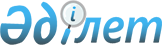 О льготном проезде на внутригородском общественном транспорте (кроме такси) учащихся очной формы обучения
					
			Утративший силу
			
			
		
					Решение XXVIII сессии IV созыва Карагандинского городского маслихата от 23 декабря 2009 года N 301. Зарегистрировано Управлением юстиции города Караганды 29 декабря 2009 года N 8-1-107. Утратило силу - решением XLVIII сессии IV созыва Карагандинского городского маслихата от 11 мая 2011 года N 496      Сноска. Утратило силу - решением XLVIII сессии IV созыва Карагандинского городского маслихата от 11.05.2011 N 496 (вводится в действие после официального опубликования с 01.07.2011).

      В соответствии с подпунктом 2 пункта 1 статьи 6 Закона Республики Казахстан от 27 июля 2007 года "Об образовании", подпунктом 4 статьи 6 Закона Республики Казахстан от 7 июля 2004 года "О государственной молодежной политике в Республике Казахстан" Карагандинский городской маслихат РЕШИЛ:



      1. Установить на 2010 год, первый и второй кварталы 2011 года льготный проезд на внутригородском общественном транспорте (кроме такси) следующим категориям учащихся города Караганды:

      1) учащимся общеобразовательных учебных заведений города Караганды с первого по восьмой классы включительно – бесплатный проезд (за исключением летнего периода с 1 июня по 31 августа 2010 года и с 1 июня по 30 июня 2011 года);

      2) учащимся общеобразовательных учебных заведений, профессиональных лицеев с девятого по одиннадцатый классы, учащимся колледжей (на базе девятых классов с первого по второй курсы) с приобретением ученического проездного билета, либо с оплатой 50% существующего тарифа (за исключением летнего периода с 1 июня по 31 августа 2010 года и с 1 июня по 30 июня 2011 года);

      3) лицам, обучающимся в профессиональных лицеях, колледжах (на базе одиннадцатых классов) и в высших учебных заведениях очной формы обучения всех форм собственности, с приобретением проездного билета, либо с оплатой 50 % существующего тарифа (за исключением летнего периода с 1 июня по 31 августа 2010 года и с 1 июня по 30 июня 2011 года).

      Сноска. Пункт 1 с изменениями, внесенными решениями Карагандинского городского маслихата от 23.12.2010 N 441 (вводится в действие по истечении десяти календарных дней после дня их первого официального опубликования); от 30.03.2011 N 482 (вводится в действие по истечении десяти календарных дней после дня их первого официального опубликования).



      2. Сохранить на летний период 2010 года (с 1 июня по 31 августа) и 2011 года (с 1 июня по 30 июня) льготы на проезд на внутригородском общественном транспорте (кроме такси) следующим категориям обучающихся общеобразовательных учебных заведений, профессиональных лицеев, колледжей, высших учебных заведений очной формы обучения города Караганды всех форм собственности:

      1) детям-сиротам;

      2) детям, оставшимся без попечения родителей;

      3) детям с ограниченными возможностями в развитии;

      4) детям-инвалидам и инвалидам с детства;

      5) детям из многодетных семей;

      6) детям по утере одного из родителей;

      7) детям матерей-одиночек.

      Сноска. Пункт 2 с изменениями, внесенными решением Карагандинского городского маслихата от 30.03.2011 N 482 (вводится в действие по истечении десяти календарных дней после дня их первого официального опубликования).



      3. исключен - решением Карагандинского городского маслихата от 23.12.2010 N 441 (вводится в действие по истечении десяти календарных дней после дня их первого официального опубликования).



      4. Признать утратившим силу решение N 184 от 24 декабря 2008 года XVI cессии Карагандинского городского маслихата IV созыва "О льготном проезде на внутригородском общественном транспорте (кроме такси) учащихся очной формы обучения" (зарегистрировано в Реестре государственной регистрации нормативных правовых актов за N 8-1-85, опубликовано в газете "Взгляд на события" от 29 декабря 2008 года N 134 (463)), решение N 215 от 29 апреля 2009 года XXII сессии Карагандинского городского маслихата IV созыва "О внесении изменений в решение N 184 от 24 декабря 2008 года Карагандинского городского маслихата "О льготном проезде на внутригородском общественном транспорте (кроме такси) учащихся очной формы обучения" (зарегистрировано в Реестре государственной регистрации нормативных правовых актов за N 8-1-92, опубликовано в газете "Взгляд на события" от 1 июня 2009 года N 055 (519)).



      5. Контроль за исполнением данного решения возложить на постоянную комиссию по вопросам труда, развития социальной сферы и социальной защиты населения (председатель Аймагамбетов Асхат Канатович).



      6. Настоящее решение вводится в действие по истечении десяти календарных дней после дня их первого официального опубликования и распространяется на отношения, возникшие с 1 января 2010 года.      Председатель очередной

      ХХVIII сессии Карагандинского

      городского маслихата IV созыва             Ж. Мухтаров      Секретарь Карагандинского

      городского маслихата                       К. Бексултанов      Согласовано:      Начальник

      государственного учреждения

      "Отдел образования города Караганды"       Ж. Жилбаев
					© 2012. РГП на ПХВ «Институт законодательства и правовой информации Республики Казахстан» Министерства юстиции Республики Казахстан
				